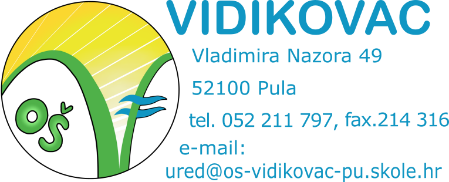 _________________________________________	ime i prezime podnositelja zahtjeva_________________________________________	adresa stanovanja_________________________________________	telefon/mobitelPREDMET: ZAHTJEV ZA UPIS U  IZBORNI PREDMETMolim naslov da mom djetetu _____________________________________________________							(ime i prezime)učeniku _______ razreda, rođenom ____________________________ u _______________________						(datum)			(mjesto rođenja)odobri upis u  izborni predmet__________________________________________________					(naziv izbornog predmeta)U Puli, ________________,								                     RODITELJ:								_______________________________									(vlastoručni potpis)